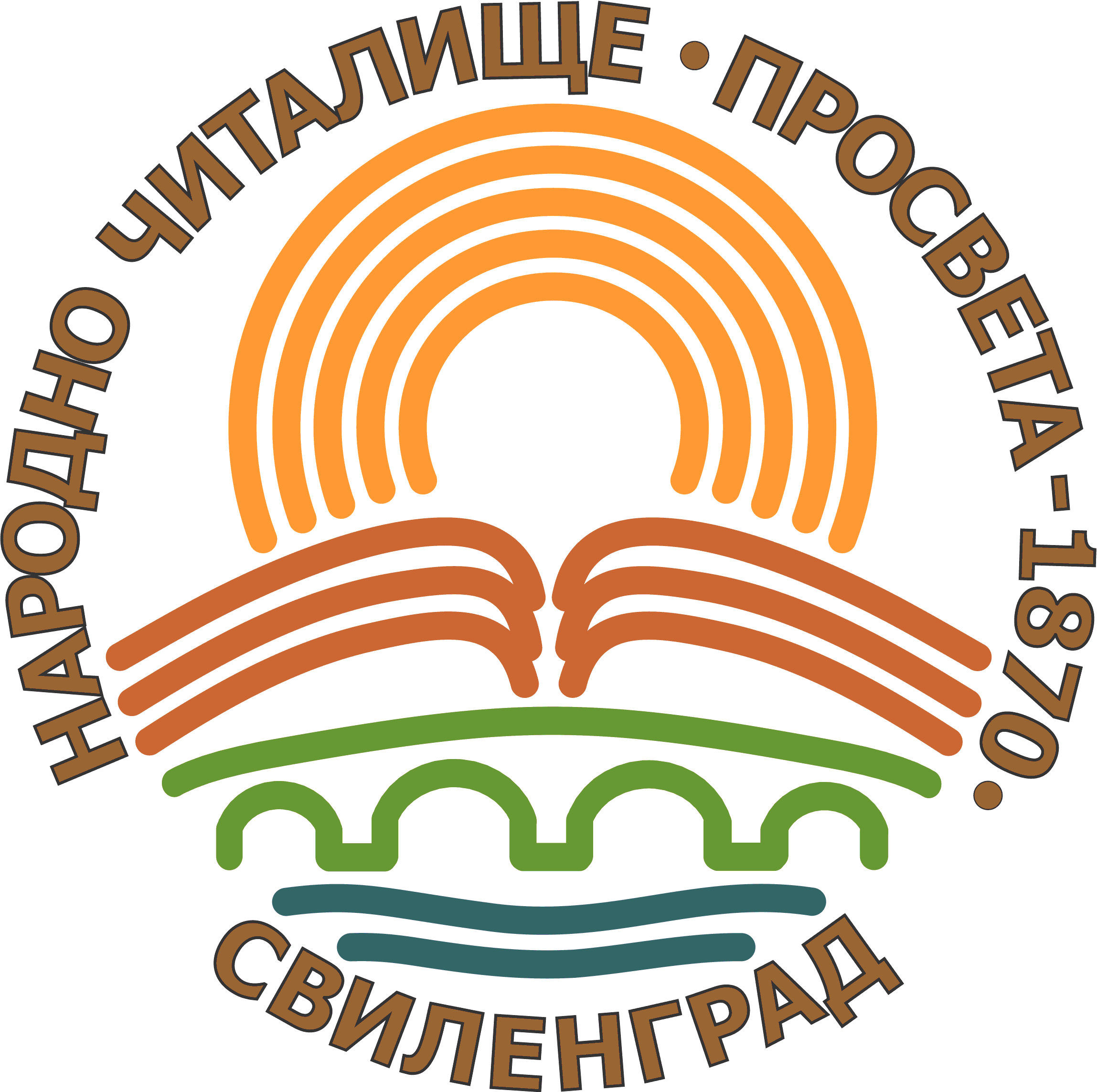 Списъчен състав на Настоятелството и Проверителната комисия на НЧ "Просвета- 1870"- Свиленград, избрани на отчетно- изборно събрание на 18.03.2019г.Настоятелство: 1. Васил Живков Василев- Председател и членове2. Ангел Сарандиев3. Атанас Костадинов4. Георги Лозев 5. Данаил Шопов6. Мариян Яйцаров7. Райна Атанасова8. Светла Атанасова9. Тетяна БалджиеваПроверителна комисия:1. Димитрина Порязова- Председател и членове2. Стефан Попов3. Златомир Ковачев					Секретар:					/В. Стефанова/